Lag- och kulturutskottets betänkandeGodkännande av Europarådets ramkonvention om kulturarvets värde för samhället och med förslag till lag om sättande i kraft av de bestämmelser i konventionen som hör till området för lagstiftningenLandskapsregeringens yttrande RP 14/2016-2017-sRepublikens presidents framställning RP 14/2016-2017INNEHÅLLSammanfattning	1Republikens presidents förslag	1Landskapsregeringens yttrande	1Utskottets förslag	2Ärendets behandling	2Utskottets förslag	2SammanfattningRepublikens presidents förslagRepublikens president föreslår att lagtinget ger sitt bifall till att lagen träder i kraft på Åland till de delar Farokonventionen faller inom landskapets behörighet.Landskapsregeringens yttrandeLandskapsregeringen konstaterar att undervisnings- och kulturministeriet efterfrågat utlåtande från Ålands landskapsregering den 4 april 2017 med anledning av utkastet till den bifogade regeringspropositionen till riksdagen om ett lagförslag om godkännande av Europarådets ramkonvention om kulturarvets värde för samhället. Ålands landskapsregering konstaterade då i sitt svar den 11 maj 2017 att en implementering av konventionen skulle vara uteslutande positiv för landskapets del och hade därför inga invändningar emot den fortsatta processens framskridande. Konventionen har sitt ursprung i Europarådets ministerkommittésvilja att skapa en referensram som visar hurdana ekonomiska, sociala och kulturella möjligheter och resurser kulturarvet erbjuder. Ålands landskapsregering konstaterar att ramkonventionen innebär en förstärkning av Europarådets befintliga konventioner, rekommendationer och åtgärder som gäller enskilda delområden i fråga om kulturarv. Med konventionen vill man säkerställa att man i fråga om kultur och kulturarv fokuserar på hållbar utveckling även i framtiden. Konventionen bygger på principerna om varje människas rätt till kulturarvet och om det delade ansvaret för egna och gemensamma kulturarv samt på den hållbara användningen som grund för den samhälleliga utvecklingen och ett gott liv. Landskapsregeringens yttrandeLandskapsregeringen bedömer att lagtingets bifall till Europarådets ramkonvention om kulturarvets värde för samhället kan ges eftersom landskapsregeringen anser att den samlade bilden av en implementering av konventionen för landskapets del är uteslutande positiv. Ikraftsättande av konventionen kräver inga omedelbara ändringar i gällande lagstiftning.Utskottets förslagUtskottet föreslår att lagtinget ger det begärda bifallet.Ärendets behandlingLagtinget har den 15 januari 2018 inbegärt lag- och kulturutskottets yttrande i ärendet.	Utskottet har i ärendet hört byråchefen Viveka Löndahl.	I ärendets avgörande behandling deltog ordföranden Harry Jansson, viceordföranden Roger Eriksson, ledamöterna Petri Carlsson, Brage Eklund, Bert Häggblom, Mikael Staffas och Tony Wikström.Utskottets förslagMed hänvisning till det anförda föreslår utskottetatt lagtinget ger sitt bifall till att lagen träder ikraft på Åland till den delen Farokonventionen faller inom landskapets behörighet.__________________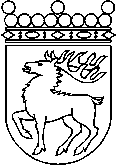 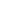 Ålands lagtingBETÄNKANDE nr 11/2017-2018BETÄNKANDE nr 11/2017-2018DatumLag- och kulturutskottet2018-01-16Till Ålands lagtingTill Ålands lagtingTill Ålands lagtingTill Ålands lagtingTill Ålands lagtingMariehamn den 16 januari 2018Mariehamn den 16 januari 2018OrdförandeHarry JanssonSekreterarePia Rothberg-Olofsson